Оборудование:Цифровая лаборатория (биология, физика, химия)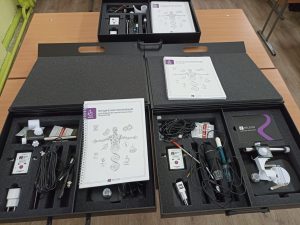 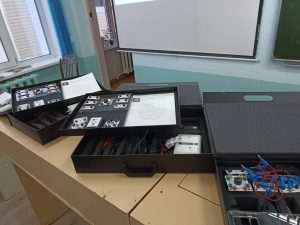 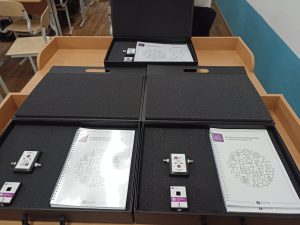 Набор ОГЭ по химии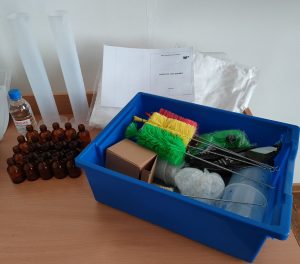 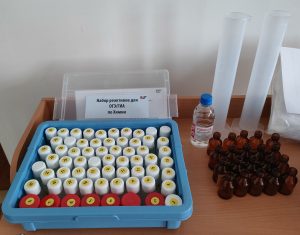 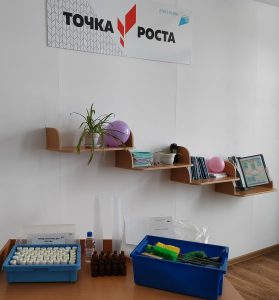 Цифровые микроскопы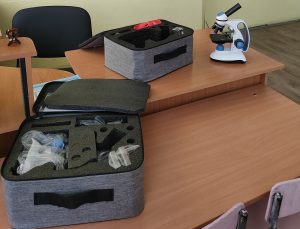 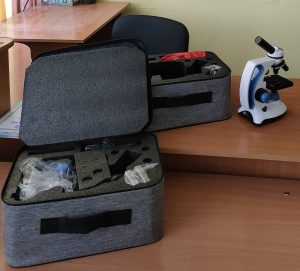 №НаименованиеКоличествоСтоимостьИтого 1Цифровая лаборатория по биологии3850002550002Цифровая лаборатория по физике3850002550003Цифровая лаборатория по химии3850002550004Цифровые микроскопы213123,3126246,625Образовательный набор по механике, мехатронике и робототехнике4112094,33448377,326Набор ОГЭ по химии5321121605607Ноутбук554732,26273661,38МФУ111827,1311827,13